Programma per la candidatura di Vittorio CANNATÀa membro del Consiglio Nazionale dell’Associazione Italiana di Fisica Medica Biennio 2018-2020Con la presente intendo presentare il programma della mia candidatura a membro del Consiglio Nazionale dell’Associazione Italiana di Fisica Medica. Descrivo qui di seguito alcuni punti programmatici su cui intendo concentrare le mie energie nel biennio 2018-2020:Ampliamento della visibilità di AIFM a nuovi circuiti rispetto a quelli storici e consolidati.  Promuovere la partecipazione di AIFM a eventi di rilevanza nazionale nell’ambito della Sanità come, ad esempio, la Conferenza Nazionale sui Dispositivi Medici (organizzata annualmente dal Ministero della Salute), il Forum Nazionale sul Risk Management in Sanità e il Congresso Nazionale della Società Italiana di Health Technology Assessment. Modulare la presenza dell’Associazione, piuttosto che dei singoli associati, mediante l’organizzazione, all’interno degli eventi, di spazi autogestiti, workshop, sessioni, forum.Proporre argomenti di interesse ampio e trasversale inerenti i temi dell’accesso alle cure dei cittadini e le politiche sanitarie regionali e nazionali evitando di trattare, in tali contesti, problematiche squisitamente tecniche di scarso interesse per il grande pubblico.Coinvolgimento sistematico delle Istituzioni (Ministero della Salute, ISS, INAIL, Regioni) e delle Società Scientifiche dell’Area Radiologica.Apertura al coinvolgimento di stakeholder quali le associazioni dei rappresentanti dei cittadini e dei pazienti.     Rafforzamento del Fisico Medico per la valutazione e gestione delle grandi tecnologie (angiografi fissi, ecotomografi, mammografi con tomosintesi, tomografi PET/CT tomografi RM, tomografi CT)Estendere il numero di laboratori di fisica sanitaria di aziende pubbliche per l’esecuzione di prove funzionali sulle apparecchiature oggetto delle gare pubbliche.Incrementare il numero di Commissari esterni Fisici medici per gare pubbliche aventi ad oggetto grandi tecnologie di diagnostica per immagini.Ampliamento dell’inserimento permanente di Fisici medici nelle centrali di acquisto regionali e nazionali.Contribuire al consolidamento della Fisica medica nel campo della radioprotezione e della formazione al fine di incrementare la sicurezza dei pazienti, dei lavoratori e della popolazioneCollaborare a promuovere le nuove e rilevanti competenze attribuite ai Fisici medici in aderenza a quanto stabilito dalla Direttiva Euratom 59/2013 sostenendo interpretazioni autorevoli nel contesto del recepimento normativo nazionale.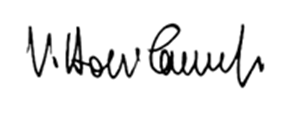 Vittorio CANNATÀ